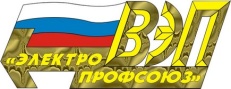 ОБЩЕСТВЕННАЯ ОРГАНИЗАЦИЯ «ВСЕРОССИЙСКИЙ ЭЛЕКТРОПРОФСОЮЗ»ПРЕЗИДИУМП О С Т А Н О В Л Е Н И Е15.02.2017г.                  г. Москва (г.п. Московский)                      № 7-7О проведении  «Года профсоюзнойинформации»  в  структурных подразделениях ВЭП в 2017 годуИнформационное сопровождение деятельности Профсоюза способствует распространению профсоюзной идеологии, мотивации профсоюзного членства и организационному укреплению профсоюзных структур.ВЭП постоянно работает над повышением уровня информированности актива и рядовых членов Профсоюза, внедрением передовых медиа- технологий, уделяет внимание развитию корпоративного информационного обмена, созданию эффективных механизмов взаимодействия между всеми уровнями профсоюзной структуры.Информационная работа Профсоюза ведется в соответствии с принятой VI съездом ВЭП резолюцией «Информационная работа: ориентир на члена Профсоюза», Положением об информационной системе ВЭП (Постановление Пленума ЦК ВЭП № III-7 от 29.09.2016 г.) и иными нормативными документами, принятыми за последнее время в отношении данной сферы деятельности.Вместе с тем информационные ресурсы Профсоюза не всегда используются результативно, а в ряде территориальных организаций ВЭП информационно-пропагандистская работа носит весьма формальный, бессистемный характер. Объявленный Генеральным Советом ФНПР 2017 год «Годом профсоюзной информации», призван активизировать работу профсоюзных структур всех уровней по развитию информационного обмена, повышению информированности актива и рядовых членов Профсоюза, внедрению передовых информационных технологий.На основании постановления Генерального Совета ФНПР от 26.10.2016 №5-4 «О состоянии информационной работы в ФНПР, ее членских организациях и задачах на предстоящий период в свете решений IX съезда ФНПР» и постановления Исполкома ФНПР от 14.12.2016 г.   №8-1 «О Плане мероприятий по подготовке и проведению «Года профсоюзной информации» в 2017 году, в целях совершенствования Информационной системы Профсоюза, Президиум ВЭП ПОСТАНОВЛЯЕТ:1. Объявить 2017 год «Годом профсоюзной информации» в структурных подразделениях ВЭП. 2. Утвердить План мероприятий по подготовке и проведению «Года профсоюзной информации» в 2017 году (Прилагается).3. Структурным подразделениям Профсоюза:3.1. Включить вопрос о проведении «Года профсоюзной информации» в повестки заседаний выборных коллегиальных органов, в том числе молодежных советов;3.2. Обеспечить активное участие в проведении «Года профсоюзной информации», организуя работу с информационными инструментами в регионах и на предприятиях для распространения профсоюзной идеологии. 4. Территориальным организациям Профсоюза:4.1. Провести мониторинг состояния информационных ресурсов и представить его результаты в аппарат ВЭП до 31 марта 2017 года;  4.2. Принять меры по созданию собственного социального аккаунта в интернете (сайт, официальная группа в соцсетях, блог и т.д.). 5. Департаменту информационного обеспечения аппарата ВЭП (Ягилева Г.А.):5.1. Опубликовать План мероприятий по подготовке и проведению «Года профсоюзной информации» в очередном выпуске журнала «Вестник Электропрофсоюза», а также разместить на официальном сайте ВЭП;5.2. В срок до 30 июня 2017 года сформировать на основе результатов мониторинга информресурсов структурных подразделений Профсоюза единую обновленную базу данных и донести сводную справочную информацию в виде брошюры до всех структурных организаций ВЭП, а также разместить на официальном сайте отраслевого Профсоюза.6. Контроль за исполнением настоящего постановления возложить на заместителя Председателя ВЭП Офицерова Ю.Б. и департамент информационного обеспечения аппарата ВЭП (Ягилева Г.А.)._________________________________________________________________________________________Рассылка по списку.Приложение к постановлению Президиума ВЭП № 7-7 от 15.02.2017 г. План мероприятийпо подготовке и проведению «Года профсоюзной информации» в структурных подразделениях ВЭП в 2017 годуПредседатель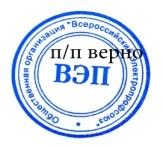 В.Н. Вахрушкин№п/пМероприятияСроки1. Департаменту информационного обеспечения аппарата ВЭП организовать выступления Руководства ВЭП по актуальным направлениям деятельности Профсоюза в печатных и электронных СМИ: журнале «Энергетик», газетах  «Солидарность», «Энергетика и промышленность России»,  «ПрофТВ» и др.В течение 2017 года2.Создать рубрику в журнале «Вестник Электропрофсоюза», посвященную «Году профсоюзной информации», в которой не реже одного раза в месяц рассказывать о ярких примерах ведения эффективной пропагандистской работы в организациях ВЭП.В течение 2017 года3.В разделе «Год профсоюзной информации» на официальном сайте ВЭП размещать информацию о наиболее ярких примерах ведения результативной  информационной работы в структурных подразделениях Профсоюза.В течение 2017 года 4.В рамках «Года профсоюзной информации» рекомендовать территориальным и первичным организациям ВЭП провести собственные творческие конкурсы:  по освещению деятельности профсоюза в СМИ, лучший профсоюзный уголок, лучший плакат, песня, стихи о профсоюзе, фотоконкурс и т.д. В течение 2017 года5.Организовать в профсоюзных изданиях и на веб-сайтах территориальных и первичных организаций ВЭП постоянные рубрики «Год профсоюзной информации», в которых рассказывать о примерах эффективной пропагандистской работы.В течение 2017 года6.Запустить новую версию сайта ВЭП www.elprof.infoI квартал 2017 года7.Подготовить методическое пособие в помощь профсоюзным  активистам по организации информационно-пропагандистской работы в Профсоюзе  по итогам проведения «Года профсоюзной информации», используя обобщенный опыт.IV квартал2017 года8.Рассмотреть вопрос об итогах реализации постановления Президиума ВЭП «О корпоративной системе информационного обмена Профсоюза» № 3-15 от 19.04.2016 г. на заседании Президиума ВЭП.IV квартал2017 года9.Департаменту информационного обеспечения аппарата ВЭП подготовить медиа-экспозицию по итогам фотоконкурса ВЭП в 2016 г. «Профсоюз моими глазами» и направить на цифровом носителе в территории для дальнейшего использования в информационно-пропагандистской работе. I–IV кварталы2017 года10.Провести обучение профсоюзного актива, членов молодежных советов, отвечающих за информработу в  организациях ВЭП по теме «Эффективная информационная работа – инструмент укрепления Профсоюза», включив в данный курс современные разработки в области PR-технологий, основы социологии, психологии, информатики, рекламы и т.д.В рамках семинара информационных работников ВЭП проанализировать результаты проведения  «Года профсоюзной информации»  в 2017 году.I квартал 2018 года11.Департаменту информационного обеспечения аппарата ВЭП провести мониторинг выполнения Плана мероприятий по подготовке и проведению «Года профсоюзной информации» в структурных организациях ВЭП.Февраль2018 года12.Провести награждение наиболее отличившихся информационных работников и организаций Профсоюза в рамках творческих конкурсов ВЭП (лучший сайт ВЭП, лучшая публикация в журнале «Вестник Электропрофсоюза»).  Апрель2018 года